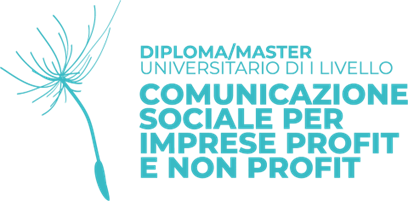 MANAGER DELLA COMUNICAZIONE SOCIALE SEMPRE PIÙ RICHIESTI:AL VIA LA 2^ EDIZIONE DEL DIPLOMA/MASTER UNIVERSITARIO IUSVEVenezia, 2 aprile 2024Dopo il successo del primo Diploma/Master universitario di I livello in Comunicazione sociale per imprese profit e non profit IUSVE (Istituto Salesiano di Venezia) si progetta la seconda edizione, al via a ottobre 2024. In un periodo storico e culturale in cui mercato e società sono sempre più attenti a sostenibilità, economia circolare e impegno etico a favore del benessere della collettività, il percorso rappresenta un'occasione esclusiva per chi intende diventare una figura manageriale completa e operativa in materia di comunicazione sociale.Il Diploma universitario è pensato anche per chi lavora, dato che i corsi (ben nove insegnamenti) si tengono online di venerdì e sabato, mentre solo i cinque laboratori sono in presenza, sempre nei week-end, tra le sedi di Verona e Mestre (VE), per un totale di 60 ECTS. La didattica si arricchisce di testimonianze, case study e live experience presso aziende, fiere ed eventi a tema. L'autorevolezza è riconoscibile anche dalle partnership di rilievo, ben ventuno, presso cui i discenti possono svolgere 250 ore di tirocinio.Numerose sono le opportunità di incontro con il Direttore e i docenti che illustrano il percorso, senza impegno di iscrizione, nelle date degli OPEN DAY online, dalle ore 18:30 alle ore 19:30 nei giorni: martedì 16 aprile 2024 mercoledì 15 maggio 2024 mercoledì 12 giugno 2024 lunedì 26 agosto 2024 lunedì 09 settembre 2024Il link di prenotazione è: https://easyroom.salesianimestre.it/portale/IUSVE-OPENDAY-DIPLOMIUNIVERSITARIIl Diploma/Master universitario in Comunicazione sociale per imprese profit e non profit, erogato in lingua italiana, dura un anno, è a frequenza obbligatoria per i 2/3 delle lezioni, al 100% per i laboratori. La quota di partecipazione è di 4.000,00 euro + tassa d’iscrizione UPS di 100,00 euro + tassa diploma di 100,00 euro. La scadenza per la domanda di pre-iscrizione è il 16 settembre 2024. INFORMAZIONI PER IL PUBBLICO: https://www.iusve.it/studia-con-noi/formazione-post-lauream/comunicazione-sociale/ o diploma.comunicazionesociale@iusve.it INFORMAZIONI PER LA STAMPA: Marco Sanavio, Direttore comunicazione istituzionale IUSVE com.istituzionele@salesianimestre.it - Mobile +39 338 3995805